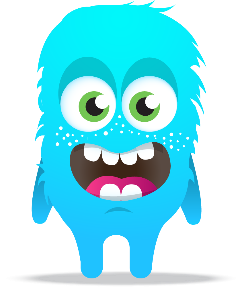 Zin van de dag: 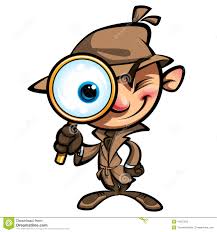 Vul in                                                                2.Gelijkheid van vorm en grootte.96 - 53= ……   - ……   - ……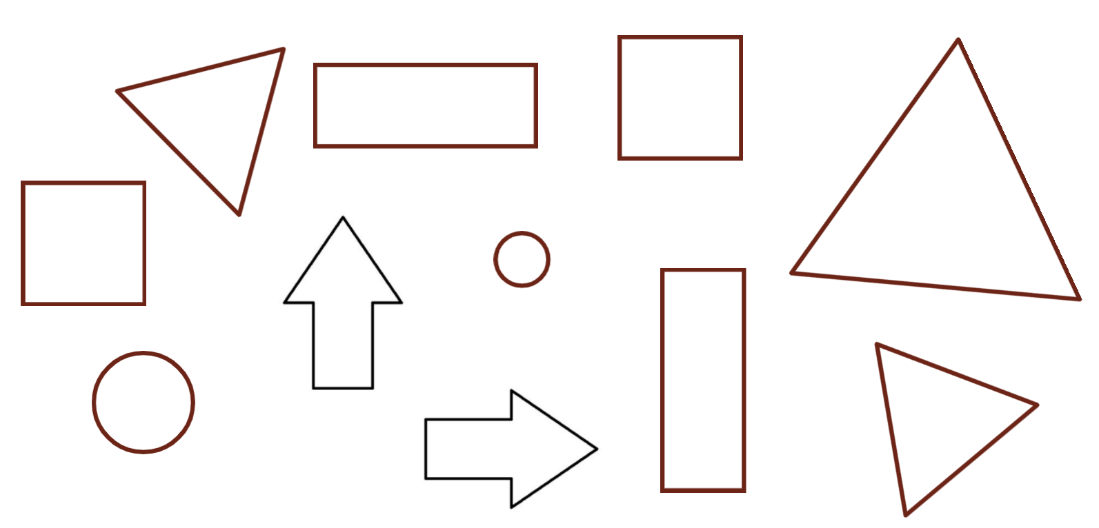       			       =    ……   -  …… =   ……     64 + 14= ……   + ……   + ……    		                                   =    ……   +   …… =   ……                                    45 + 40 = ……34 – 20 = ……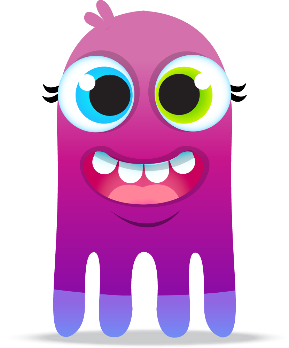 34 + 2 = ……87 – 3 = ……   Oefening in de kijker